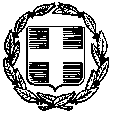       ΕΛΛΗΝΙΚΗ ΔΗΜΟΚΡΑΤΙΑ        ΥΠΟΥΡΓΕΙΟ ΠΑΙΔΕΙΑΣ,  ΕΡΕΥΝΑΣ ΚΑΙ ΘΡΗΣΚΕΥΜΑΤΩΝ        		----ΠΕΡΙΦΕΡΕΙΑΚΗ Δ/ΝΣΗ Π. & Δ. ΕΚΠ/ΣΗΣ	        ΘΕΣΣΑΛΙΑΣΤαχ. Δ/νση:     Μανδηλαρά  23Ταχ. Κώδικας: 412 22 – ΛάρισαΠληροφορίες: Δεδικούση Κωνσταντίνα Τηλ:                  2410-539214FAX:                 2410-539219Ιστοσελίδα :   http://pde.thess.sch.grEmail:             euprojects@thess.pde.sch.grΘΕΜΑ: «Ευρωπαϊκό πρόγραμμα –διαγωνισμός  EUROSCOLA 2016 -2017: Πρόσκληση ενδιαφέροντος εκπαιδευτικών ΠΕ 02 για συγκρότηση  επιτροπής αξιολόγησης των εκθέσεων των μαθητών και μαθητριών».ΣΧΕΤ.: 1.Η απόφαση με αρ.πρωτ.:192384/Δ2/11-11-2016 Υ.ΠΟ.ΠΑΙ.Θ, Διεύθυνσης Σπουδών, Προγραμμάτων και Οργάνωσης Δ.Ε., Τμήματος  Α΄                    2.Το με αρ.πρωτ.:14073/21-11-2016, έγγραφο της Περιφερειακής Διευθύντριας Α/θμιας και Β/θμιας Εκπαίδευσης Θεσσαλίας             Προκειμένου να αξιολογηθούν οι εκθέσεις των μαθητών & μαθητριών που θα πάρουν μέρος στον διαγωνισμό του προγράμματος  EUROSCOLA 2016-2017, θα συγκροτηθεί επιτροπή βαθμολόγησης αποτελούμενη από εκπαιδευτικούς ΠΕ 02 που διδάσκουν ή έχουν διδάξει τα γλωσσικά μαθήματα στις τρεις τάξεις του Λυκείου ή έχουν εμπειρία στη διόρθωση γραπτών των πανελλαδικών εξετάσεων και  δεν έχουν σχέση συγγένειας εξ αίματος ή εξ αγχιστείας μέχρι και του 3ου βαθμού με μαθητή ή μαθήτρια που εξετάζεται σε αυτόν.          Παρακαλούνται οι εκπαιδευτικοί ΠΕ 02 της Περιφέρειάς μας  έως την Τετάρτη 30 Νοεμβρίου 2016 και ώρα 12.00  να εκδηλώσουν ενδιαφέρον, ενημερώνοντας με έγγραφό τους την Περιφερειακή Διεύθυνση Εκπαίδευσης Θεσσαλίας  ηλεκτρονικά στη διεύθυνση euprojects@thess.pde.sch.gr ή με fax στο 2410-539219 (υπόψιν κας Δεδικούση Κωνσταντίνας – συνημμένο έντυπο 1).Η βαθμολόγηση των γραπτών θα γίνει στο 5ο Λύκειο Λάρισας, την Δευτέρα 12 Δεκεμβρίου και την Τρίτη 13 Δεκεμβρίου 2016. (Ώρα προσέλευσης βαθμολογητών 09:00 π.μ.).Οι συμμετέχοντες στη βαθμολόγηση εκπαιδευτικοί θα απαλλαγούν τις ημέρες εκείνες από τα υπηρεσιακά και διδακτικά τους καθήκοντα. Οι διευθυντές των σχολείων καλούνται να διευκολύνουν τους εκπαιδευτικούς και να προβούν στην κατάλληλη προσαρμογή του σχολικού προγράμματος, όπως προβλέπεται  από την κείμενη νομοθεσία για περιπτώσεις απουσίας εκπαιδευτικών.Επισημαίνεται ότι  σύμφωνα με την ανωτέρω σχετική εγκύκλιο του Υ.ΠΟ.ΠΑΙ.Θ, δεν προβλέπεται η καταβολή αποζημίωσης στους εκπαιδευτικούς που θα αξιολογήσουν τα γραπτά των μαθητών. Συνημμένα έγγραφα:Έντυπο 1: ΑΙΤΗΣΗ ΕΚΔΗΛΩΣΗΣ ΕΝΔΙΑΦΕΡΟΝΤΟΣ           ΕΚΠΑΙΔΕΥΤΙΚΩΝ ΠΕ 02 ΓΙΑ ΒΑΘΜΟΛΟΓΗΣΗ                          ΓΡΑΠΤΩΝ     EUROSCOLA